SUMMER PROGRAMS/OPPORTUNITIES – 2023 CAMP ABBYCamp Abegweit, affectionately known as Camp Abby, is located in Augustine Cove and was established in 1946. Over 32,000 children/youth have been welcomed in that time.We boast 12 cabins and can accommodate up to 100 campers per week. We offer many programs that help children explore their world around them. We are proud of our “unplugged” program where children turn off the electronics and tune into the natural world. We have a lifeguard supervising beach activities on our private south shore beach.  There are many outdoor activities on our spacious property that include camper favorites like archery and gaga ball. There is an organized art & crafts program that includes drama and singing. A highlight of each week is our tenting trips into the woods. We also have the standard camp favorites of campfires, storytelling, and good wholesome food!Want to check us out? Come to our OPEN HOUSE on Sunday, June 11, 2023 from 2 to 4. It will happen rain or shine. There will be guided tours, a barbecue, games, door prizes and much more.Registration for the 2023 camping season is now open and the weeks are as follows:July 23-25 - Family CampJuly 2-7 - Ages 7 to 12July 9 to 14 – Ages 7 to 12July 17 to 19 – Ages 5 to 7July 23 to July 28 – Ages 7 to 12July 30 to August 4 – Tween week, ages 11 to 13August 6 to August 11 - Teen week, ages 13-16Sept 1-3 - Family CampIf a child would like to come as a day camper, that option is also available. For more information please contact our Executive Director.Alex Corbett 902-626-8037 alexcorbett@campabby.ca https://campabby.ca CAMP GENCHEFFChildren's Summer Day ProgramCamp Gencheff's children's summer day program provides school-aged children with intellectual and physical disabilities with an exciting, engaging experience. Our location allows for us to provide programs that utilize our beautiful beachfront property and spacious backyard facility.  We believe that we are able to provide unique experiences and opportunities for our clients that they wouldn't experience anywhere else. Some activities include, canoeing, swimming, water games, theme days, growing a vegetable garden, lane walks, playground time, and much more! We are committed to nurturing interactive play, imagination and creativity.  We strive to provide a safe, healthy atmosphere where all children’s emotional, physical, and developmental needs are met.  We aim to build self-confidence through the acquisition of new skills, accomplishments and insights and to teach cooperation while playing and working with others. The program begins when the academic school year ends.  Operating hours are  Monday-Friday 8:00 am - 5:00 pm. Early drop off and late pick up can be arranged with advanced warning.  Guardians will be responsible for sending; a packed lunch, water bottle, swimsuit, water shoes, life jacket, sunscreen, an extra change of clothes and any medications or personal care supplies items.  Children who use assistive technology to communicate, such as iPads and PECS are encouraged to bring their devices so our staff can adequately address their needs.Programming This summer, we will be offering 10+ weeks of day camps that are creative, innovative and will engage your child in their interests while encouraging them to try something new.  Our programs are highly structured and follow a schedule that allows for all children to prepare for transitions between activities.  Each day of our program will feature daily exercises, two snack periods, a lunch period, quiet time, beach time (weather dependent), outdoor activities, arts and crafts, as well as special guests.  Some activities enjoyed by our children's summer day campers last year were canoeing, swimming, trivia, nature walks, sports, bike riding and water games.Activities are pre-scheduled.  Children are encouraged to participate in all activities.  However, if a child is not interested in the activity offered, there will be many alternatives offered to ensure they are actively engaged and having fun.Anyone interested in registering for these programs can fill out an application form at https://www.campgencheff.com/programsTHE ADVENTURE GROUP – Specialized Summer Day CampJuly 10 – 14, & July 17 – 21, 2023This summer The Adventure Group will be offering 2 action-packed weeks to young people ages 9 – 14. Activities may include but are not limited to: rock climbing, Paddleboarding,  arts and crafts, drama, and a variety of sports and adventure-based activities. The campers will have the opportunity to learn leadership skills, increase self-esteem and make healthy and positive choices. Healthy lunch and snacks are provided daily.We will be updating our Website adventuregrouppei.ca to reflect any changes due to COVID.***For pricing and registration information on camps please visit adventuregrouppei.caAny questions can be directed to adventurecampreg@gmail.com. Please sign up early as we are usually creating a waiting list by May 1. You can also call 902-628 - 1592 for more informationISLAND GYMNASTICS ACADEMY The Island Gymnastics Academy, located at the House of Sport / Royalty Centre at 40 Enman Crescent, Charlottetown, will be offering 8 weeks of full-day Summer Camps this year.Camp times will be 9am to 4pm.Age range: Grade 2 to Grade 6 (must be entering Grade 2 in Fall 2023)Cost:  $225.00/weekWeeks beginning: July 3, July 10, July 17, July 24, July 31, August 7, August 14, August 21.To register: Please go to https://www.amilia.com/store/en/IGA/shop/programs/86697 to register online, or call 902-566-3935 for more details.Please note spaces are limited. Early registration is advised.5.   HOLLAND COLLEGE CANES CAMPS To register please go to:https://recreation.hollandcollege.com/You can also email:  canescamp@hollandcollege.com or visit www.facebook.com/campcanes or call 902-566-9686 for further information on our summer camps offerings.6   MERRY POP-INS SCHOOL AGE (K – 6) SUMMER CAMPS 11-week program starting June 29th ending September (TBD) @ Englewood School, Crapaud PEITime: 7:30 – 5:30 pmCost:  $ 175.00/week (A $25.00/per week deposit will be required to keep the space). Accepting Full time registration onlyPlease email Helen@merrypopins-pe.ca for more information7.  THE REAL US COMPLETE SERVICES INC (TRU)Are you seeking a safe, fun, and inviting place to send your loved one this summer? We at The Real Us Complete Services Inc. (TRU for short) are providing just that! We are hosting a summer camp for youth (12-18) who have a disability.  We will provide quality service and make this a fun, exciting summer. Located in lower level of Trinity Church (90 Spring St. Summerside) hours: 8-4 Mon-Fri. If interested please call for more information 902-888-2006. We also offer PD days and school breaks. 8.  SUMMERSIDE BAPTIST CHURCH CAMP     Free Vacation Bible Camp July 3-7, 2023 from 9am to noon.       The Theme is STELLAR: Shine Jesus' Light.   As we get closer to those dates we will have registration & information available on our website     www.summersidebaptist.com.9.  CHARLOTTETOWN PARKS AND RECREATION DEPARTMENT      EAST and WEST ROYALTY SUMMER DAY CAMPSMalcolm Darrach Community Centre (1 Avonlea Drive) and West Royalty Community Centre (1 Kirkdale   Road)Dates:     Beginning June 29 and ending August 25, 2023    	*Note there will be no program on July 3 (Canada Day) & August 7 (Natal Day)Times:                   Monday to Friday from 7:30 a.m. to 5:30 p.m.Ages:                     Kindergarten – Grade 5 (The child must have been in kindergarten)     Fee:                       $126/week (resident) and $147/week (non-resident)
     *Note: the first week will only be 2 days, the fee is $63 (resident) $73.5 (non-resident)Registrations will be accepted (ONLINE ONLY) starting May 2 at 9:00 a.m. After the initial registration day, you can register in the office during regular hours. Spaces are extremely limited. Note: There is a $25 non-refundable deposit due at the time of registration for each week a child is registered for. Two field trips per week. Typical activities include swimming, tours, amusement parks, and much more.The facility has a gym, kitchen, and a classroom type room. Typical camp activities include arts & crafts, cooking, theme days, gym activities, movies, park activities and much more. Participants must bring their own lunch. There will be snacks provided twice daily.For more information, please contact the Parks and Recreation office at 902-368-1025. You may register online via the City’s website www.charlottetown.ca or drop into the Recreation Office, located at City Hall – 199 Queen Street.  OUTDOOR ADVENTURE CAMPS (ages 11 – 15 years)This is the twentieth summer for the Charlottetown Parks and Recreation Department to be offering Outdoor Adventure Camps for youth ages 11 – 15 years old. There will be a number of different one-day camps offered during July and August, offering activities such as: Paintball, Kayaking, Deep Sea Fishing, Tree-go and other activities. Camp dates and details will be available late May.Fee: $42 (Resident) & $52.50 (Non-resident) per camp. Note: Some camps may be subject to an additional fee (i.e Tree-go is an additional $10.50)These fees include all activities and food for the camps. There are limited spaces.For more information, please contact the Parks and Recreation office at 902-368-1025. Registrations will be accepted starting June 6 at 9:00a.m. You may register online via the City’s website www.charlottetown.ca or drop into the Recreation Office, located at City Hall – 199 Queen Street. INTRO TO SPORTSThe Charlottetown Parks and Recreation Department offers an Intro to Sports Program to children between the ages of 18 months – 7 years old.This is an inclusive low-cost summer program that gives children an opportunity to try a sport or practice a sport they enjoy. Participation in this program will give children of all abilities the opportunity to try and experience a variety of sports and help develop their skills.  There are various sessions to choose from for this program ranging from Monday - Friday Mornings, Monday & Wednesday Evenings, Tuesday & Thursday Evenings, or Saturday Mornings. Registrations will be accepted starting May 3 at 9:00a.m. Registrations can be made in person at City Hall (199 Queen Street) or online via the City’s website at www.charlottetown.ca. For more information please contact the Parks and Recreation Department at 902-368-1025. TENNIS PROGRAMSThe Charlottetown Parks and Recreation Department offers youth tennis instruction in the spring, summer and fall. These fun 4- week sessions include practice, instruction and games. Registration for all tennis programs will begin on May 3, 2023. Registrations can be made in person at City Hall (199 Queen Street) or online via the City’s website at www.charlottetown.ca. 10.  VENTURE STABLESSummer Horse Camps at Venture Stables July3rd-th Barrel Horse Camp July 10th-14th Trail Riding Horse Camp Aug 7th-11th Horse Crazy Camp Aug 28th -Sept 2nd Overnight Horse Show Camp Registration can be done online https://venturestables.com/horse-camps/11.  TAJ       Summer Camp 2023      July 4th – August 25th, 2023 from 9 am – 3pm      Summer Camp is available for ages 12 thru 17 years old.       Our camp program is divided into two groups ages 12-14 and 15-17.       (Limited space available)      Discover your abilities while making lasting friendships at Summer Camp!       Our Summer Camp is the perfect place to build relationships, learn new skills, and have fun! What to expect: Community-based programming; Build friendships; Provide meaningful activities; Encourage growth; Increase skill development; Inspire inclusionSome of the planned activities:  Equine Assisted Learning: Fun on the farm ( learning about horses and hands on activities); Confederation Trails / nature walks / Hiking; Soccer baseball / Frisbee Golf /Bowling / Golf; Beach combing / Clam digging / Beach Picnics; Gym; Scavenger hunt; Arts and crafts; Movie afternoon; Cooking / baking program ; Swimming; Weekly full day outing; And so much more….We are getting ready for a fun filled Summer Camp come join in on the fun!!To register or for more information please contact us via email tajdayprogram@gmail.com or phone 902.330.6283Registration opens April 1st 202312.  RISE AND CLIMB ADVENTURE COURSERise and Climb, located in Cornwall, is thrilled to be offering Day Camps for students finishing grades 3-9 this summer!  Camps will run Monday-Friday from 8:30-4:30 (with extended pick up and drop off times available).   Our campers will spend the mornings utilizing all Rise and Climb has to offer including the Kids Course, Big Adventure Course and Laser Tag in the woods. Our afternoons are spent playing in the woods, at the Dream Park, swimming in the Town’s pool and enjoying parts of the Terry Fox Sports Complex like soccer, beach volleyball, basketball, etc.The fee is $219.99 which includes a Free Season Membership that's active once payment is complete.For further information, including dates, or to register, please visit www.riseandclimb.ca/camps13.  BRICKS 4 KIDZBricks 4 Kidz summer camps are being held in Charlottetown and Summerside this year for students ages 5-12 and ages 10-15. Themes include Game On, Master Builders - EV3 Challenge, World of Amusement, Design Challenge, Galaxy Far Away, and Bricks 4 Kidz Mash-up. The Bricks 4 Kidz Game On camp will also be offered in French.

Find more info and register at: www.bricks4kidz.com/344

Contact Amber Jadis with questions ajadis@bricks4kidz.com or 902-393-243914. STEAM PEI STEAM PEI's science, technology, engineering, art, and math camps are being held in Charlottetown, Summerside, O'Leary, Tignish, and Montague at various weeks through the summer. Camps are available for students ages 5-9 and 10-15. Themes include Stop Motion Animation, Junior STEAM, Engineering for the Future, Storybook STEAM, Tech Bytes, Girls in Design, Art in STEM, and Game Makers. Jr STEAM and Stop Motion Animation camps will also be offered in French.Also plan to visit our Etl-kisite'tasik Makerspace in Downtown Charlottetown for open makerspace times and special events happening throughout the summer.

Find more info and register at www.steampei.com

Contact Office Manager, Terri Tremblett with questions admin@steampei.com or 902-201-473415.  2023 TD SUMMER READING CLUBDo you like cool stuff, amazing facts and mysterious fiction?Join the PEI Public Library Service at one of our twenty-six libraries across PEI to participate in the TD Summer Reading Club, Canada’s biggest, bilingual summer reading program for kids of all ages, interests, and abilities!This summer, discover mysterious, bizarre and intriguing stories gathered from near and far (and some from our imaginations!) What extraordinary treasures will you collect on your epic adventures this summer?Through books, programs, and conversations, kids can dive into new ideas, be inspired by the world around them, and find new passions to share with their friends and  family.Be sure to stop by your local library for excellent reading suggestions from our friendly staff, as well as lots of exciting programs and activities! There’s something for everyone, from babies to  teens!For more information, visit library.pe.ca or follow us on Facebook (facebook.com/PEILibrary), Twitter (@PEILibrary) or Instagram (@peilibrary).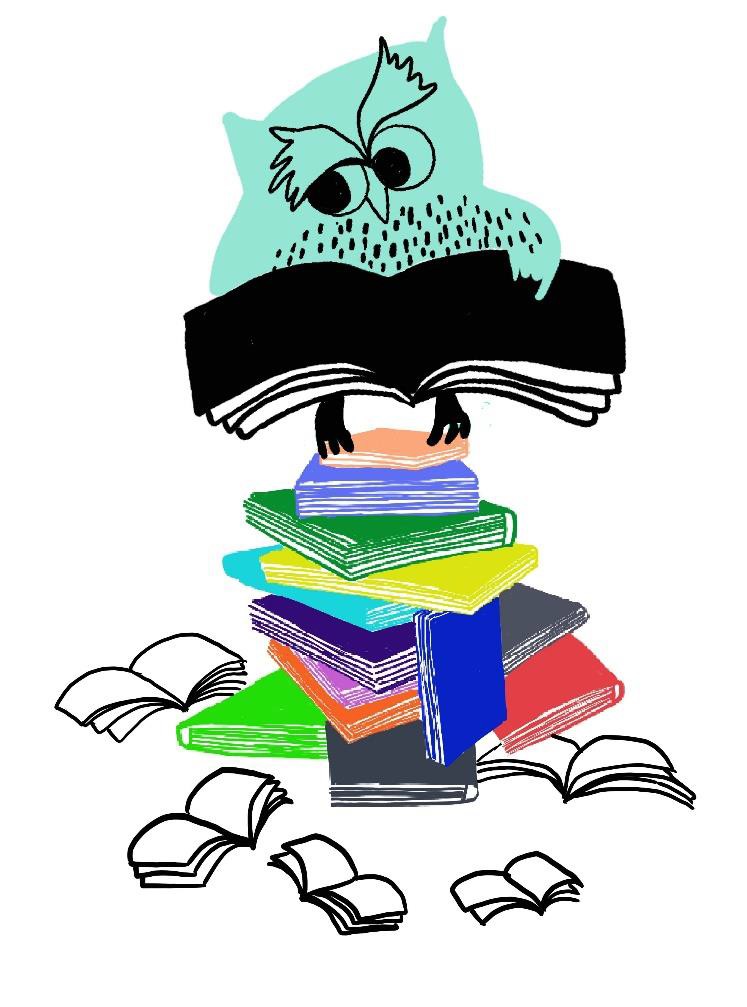 16.  ACTIVE ISLANDERSOur Mission:  To deliver an epic, fun, and inspiring camp experience to young Islanders while advancing physical activity, education, and life values for our participants.We offer:  Indoor/outdoor Phys. Ed games; Organized games/sports/free play; Daily/weekly rates; Daily flexible drop off (8 a.m. – 9 a.m.); Daily flexible pick up (4 p.m. – 4:30 p.m.)Camps:June 29 – 30, Immanuel Christian School, CharlottetownSummer Camp # 1, Immanuel Christian School, CharlottetownSummer Camp # 2, Immanuel Christian School, CharlottetownSummer Camp # 3, Immanuel Christian School, CharlottetownSummer Camp # 4, Immanuel Christian School, CharlottetownSummer Camp # 5, Norton Diamond Soccer Complex, StratfordSummer Camp # 6, Cody Banks Arena, CharlottetownSummer Camp # 7, Norton Diamond Soccer Complex, StratfordSummer Camp # 8, Norton Diamond Soccer Complex, StratfordSummer Camp # 9, Immanuel Christian School, Charlottetown*Note:  All registration must be completed online at https://activeislanders.onlineContact 902-830-7159; email:  activeislanderspei@gmail.com;  Website:  https://activeislanders.online17.  EMMANUEL BIBLE CAMPEmmanuel Bible Camp, located in Upton, PEI, offers five-day co-ed camps for ages 8 and up, which include a wide range of fun activities like swimming in our new pool, rock wall, archery, pellets, sports and much more?  We also offer family camps.  Our dedicated staff aims to provide awesome, life-changing camp experiences that all will enjoy.  Registration opens May 10, 2019Week-long camps cost just $175!  Check us out online at www.emmanuelbiblecamp.com .  The contact for Emmanuel Bible Camp is Kara Poole: phone – 902-361-2222 or email: registratons@emmanuelbiblecamp.com18.  BELL ALIANT CENTREThe Bell Aliant Centre offers an exciting array of camps that operate from Monday to Friday, from 7:30am to 5:30pm. Our morning drop off runs from 7:30am to 9:00am, while pick up takes place between 4:30pm and 5:30pm. With five unique camps to choose from - Krafty, Waterlovers, Sports, Specialty, and Preschool - there's something for everyone. Weekly day camps are $200 and meal plans are offered at $50/week.We take pride in offering an immersive swim experience, with all of our camps featuring two swims per day. The morning swim is a swimming lesson, while the afternoon swim is a free swim. In addition, we offer a convenient weekly meal plan that includes 2 snacks, a juice box, and a 6-inch Subway sub. To wrap up the week, we watch a movie, complete with comfy PJ's and pizza! Give our front desk a call at (902) 569 4584 or send us an email at daycamps@bellaliantcentre.ca19.  KIDS CONNECTIONKids Connection Summer Program started in 1996.  Located in the central location of Parkdale, our goal has always been to have children experience their Island and its heritage through many different fun filled, engaging, and hands on experiences.  From inviting in local guests to fun field trips.  We strive to make each Summer truly memorable!This camp is for children who have completed Kindergarten up to completion of grade 6.  Because of the activity level of this program, Kids Connection may not be able to accommodate children with certain behavioral, health, and developmental circumstances.Email us for more details at shirley@kidsconnection.ca or register online at www.kidsconnection.ca20.  KIDHUBWelcome to KidHub!

Join us for our great before and after school programming as well as Summer Camp! We offer premium school-aged child care for before and after school in Charlottetown, Stratford, and Cornwall! We provide a wide range of engaging activities to meet the needs of the children, we strive to focus on leadership, self-advocacy, community, outdoor play, creativity and fun! With high quality supervision, we ensure the children in our care are safe, continuously learning, and having fun while doing so! Contact us today! 

PD Day Camps, Storm Days, March Break, Christmas Camp, and Summer Camp are also available.

KidHub Summer Camp!

KidHub offers a wonderful Summer Camp program that extends on the core values of our before and after school programming. Well-trained and informed staff efficiently supervise and care for children, while also providing an enriching experience through learning and play. Lots of fun in the sun with countless activities, guest speakers, and fields trips makes KidHub Summer Camp the place to be in the Summer.

For more information on our programming, please reach out to us at the following:
contact@kidhub.ca or 902-388-5437 (KIDS) or www.kidhub.ca21.  CAMP TRIUMPHCamp Triumph is all about FUN!  It gives kids a chance to build confidence, skills, and self-esteem through engaging in activities and connecting with others.Who:  Camp Triumph is for children aged 7 – 16 who have a family member with a serious illness or disability.  To date more than 2,600 children have attended Camp Triumph from across Canada.What:  An overnight summer camp providing opportunities for these children to experience new activities, relax, and have fun with others who are going through similar experiences.  Activities include:  games, sports (court and field), crafts, drama, music, kayaking, archery, beach games, swimming, high and low ropes, campfires, and the fan favorite Olympics day.Where:  Malpeque, Prince Edward IslandWhen:  Session 1 (Leadership):  July 12 – 22Session 2:  July 16 – 22Session 3:  July 23 – 29Session 4 (Leadership):  Aug 2 – 12Session 5:  Aug 6 – 12Session 6:  Aug 13 – 19Cost:  FREEWhy is it important?Illness of one family member significantly affects the entire family, especially the children.  They need a place that’s just for them.  A chance for their needs to be recognized and met when they so often take a backseat.  We’re helping children learn how to deal with, and overcome adversity, confliction emotions, and anxiety, while nurturing resiliency and maturity.  With their unique experience, outlook on life, and with the help of our programs, these children can grow into the leaders of tomorrow.  Many are well on their way.Apply online:  https://www.camptriumph.ca/applicatonsInquire:  Info@camptriumph.ca22.  TOWN OF CORNWALLWelcome to our amazing 2023 Summer Camps for the Town of Cornwall.  Our programming team has been working hard once again to offer you the most exciting and unique variety of camp programs in PEI.  Theme camps and specialty camps are all designed to provide campers with exciting opportunities, satisfying nearly every curiosity. Full time caps run from June 29 – September 1.  The hours of operation are from 8 a.m. to 4:30 p.m.  Extended care is available, but children must be registered to attend the program.  Camps:Celebrations – June 29 – 30Destination Nature – July 3 – 7Silly Olympics – July 10 – 14Obstacle Mayhem – July 17 – 21Skills & Drills – July 24 – 28Backyard Bonanza – July 31 – Aug 4Name That Sport – Aug 7 – 11The Great Outdoors – Aug 14 – 17Have a Ball – Aug 21 – 25Camp Favorites/Water Week – Aug 28 – Sept 1Cost:  	Full summer resident rate:  $1,275/summer	Full summer non-resident rate:  $1,375/summer		Weekly:  $150/week  (Note week # 1 is $60, and week # 8 is $125)On the Move Camp - Ages 10 – 14Campers will visit several tourist areas.  They will experience Island cultures and participate in outdoor adventures.  Several communities across the Island host a variety of festivals and events in which we hope to experience as much as possibleDates:  June 29 – Sept 1Time:  7:30 a.m. – 4:30 p.m.Ages:  10 – 14Full summer resident rate - $1,400Non-resident rate full summer - $1,500Part time rate - $150/weekWeek # 1 - $70, week # 8 - $125Register at Cornwall Town Hall – 15 Mercedes Dr., CornwallMonday – Friday 8 a.m. – 4 p.m.Telephone – 902-628-6260 or 902-566-235423.  PEI WILD CHILDWild Child is an outdoor recreation program founded on forest school principles.  It encourages exploration and unstructured play as well as building a relationship with nature through programming in public parks.  While registration for our regular summer camps is closed, registration is open for two specialized camps happening this summer:
Roots & Shoots Camp - July 24-27
This is a Wild Child day camp held specifically for children who are trans, gender queer or gender creative and their siblings.  It is open to children ages 6-12.  This camp is free thanks to funding from the Interministerial Women's Secretariat and PEERS Alliance.Young Ecologists - July 31 - August 4
This is a Wild Child day camp for girls and gender minority youth ages 11-15.  The camp will take place in Strathgartney Provincial Park and will include a range of activities related to ecology, exploring the park, building confidence and making new friends, and meeting guest scientists working in the field.  This program is free thanks to funding from the Interministerial Women's Secretariat.Check out our website for details on these camps and how to apply: https://peiwildchild.wordpress.com/register-for-summer-2023/24.  ISLAND HILL FARMIsland Hill Farm's Agriculture Experience Camp 2023If your child loves animals, is curious about nature, and craves a healthy, hands-on experience they will never forget, sign up now - Let’s grow some future farmers!For 2023, our IHF Agriculture Experience camps are back by popular demand.Based on our 9 years of offering camps we have decided this year to offer 3 day camp weeks, grouped by ages.Camp spaces are limited to 10 children per week based on age groups, unless otherwise approved by Farmer Flory.​Independence is a huge importance; children must want to be here and immerse themselves in the full activities of the camp.Campers will spend the day learning where their food comes from, how to care for rabbits and chickens, and participating in basic barn chores like feeding and cleaning the animals! They will see eggs hatch, greet new baby bunnies, and get know our many goats at the largest goat farm on Prince Edward Island; each goat has a name!Because of the small groups, the kids will have individual attention from our staff and camp leaders and will get to meet guest experts on things like animal husbandry, sustainable farm practices.We provide a safe and inclusive environment that is also the #cutestplaceonearth.Details:Camp days will be Tuesday, Wednesday & Thursday of your selected week.Camp hours are ready to roll at 9:00AM to 3:00PMCamp Week 1 – July 4/5/6          (Ages 6 to 9)Camp Week 2 – July 11/12/13    (Ages 9 to 11)Camp Week 3 – July 18/19/20     (Ages 6 to 9)Camp Week 4 – July 25/26/27     (Ages 9 to 11)Please note that Island Hill Farm will be closed to the public on Tuesday and Wednesday during the summer with the exception of private tours with PEI Tourism.Each child will receive a welcome bag with with goodies inside and 1 free admission for that child to return to the farm with a one time use 50% off admission pass for any guests they would like to take with them.Remember:Dress appropriately for all weatherWear closed toe shoes (no sandals!)Bring a change of clothes (Please label items with child’s name)SunscreenReusable water bottleLunch and snacksCost:$400 +HST per week – NON REFUNDABLEChildren must want to be at the farm and immerse themselves in the full activities of the camp which will include care and cleaning of the animals and their living spaces. If your child is only interested in the handling of the animals and not the hands on experience, please purchase a family pass for IHF as this takes away from the experience for the other campers.25.  UPEI PANTHER ACADEMYWelcome to UPEI Panther Academy! Our programs are designed for children ages 4-12. We are dedicated to providing our campers with opportunities for learning in a safe and fun environment and your child’s safety and enjoyment in our programs is our number one concern. We encourage participation in all activities to better enhance the camper's overall experience. Our offerings are split into various streams including Momma J's Jelly Bean Gym (ages 4-6), Fun 'N' Fitness, Cooking, Creative and Mini-University. For registration information check out our website https://recreation.upei.ca/ or you can reach us at (902) 566-0636 and recreation@upei.ca.